РезюмеЧирко Аркадий АлександровичЦель: соискание должности продавец-конскльтантДата рождения: 29.09.1988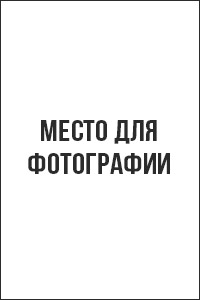 Город: МоскваСемейное положение: женатТелефон: +7-xxx-xxx-xx-xxE-mail: shirko@mail.ruОбразование высшее (очное):МГУ (2005-2010 г.г.)Специальность: юристОпыт работы:Дополнительная информация:Знания иностранных языков: английский разговорныйВладение компьютером: на уровне опытного пользователя (офисные программы, 1С: Склад)Личные качества: ответственность, внимательность, работа в команде, обучаемость.Рекомендации с предыдущего места работы:ООО «М.Видео»Генеральный директор: Пашко Ирина Павловнат. +7-xxx-xxx-xx-xxОжидаемый уровень заработной платы: 33 000 рублей.Готов приступить к работе в ближайшее время.Шаблон резюме подготовлен экспертами делового онлайн-журнала«ПАПА ПОМОГ»http://papapomog.ru13.05.2012 — наст. времяООО «М.Видео»Должность: продавец-консультантДолжностные обязанности:продажа бытовой техники;
подготовка программ и акций в магазине;
